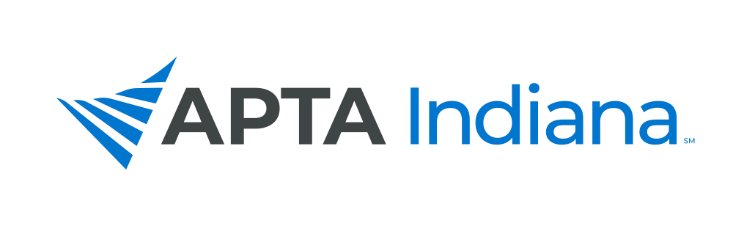 2020 ANNUAL REPORTBoard/Committee/SIG Position: TreasurerName: Matthew ZaudtkeINCLUDE ADDITIONAL INFORMATION NOT RELATED TO THE STRATEGIC PLAN HERE1. Indiana Campaign Contributions reports submitted – Annual report 1/2020, PrePrimary Report 5/20202. APTA Indiana PAC donated to campaigns in Spring 20203. 2021 budget approved by BOD in 8/20204. Online PAC donations via APTA membership portal submitted to Indiana Campaign Finance through July 20205. Venmo and Paypal accounts created to provide alternative means to accepts donations to APTA Indiana PACFinancials					 2020 Current		 Last BOD Call        2019 (annual report)Checking Account Balance:		$290,401.76		 $285,386.44       $302,461.37                                               PAC Fund Balance 			$2,489.32		 $2,307.52	    $4,261.46                               Edward Jones Balance:	            	$385,897.31		 $376,046.09 	    $342,302.31                                                                                  General Account:			$296,341.55		 $288,941.73	  		                            Certo Fund:			$14,553.04		 $14,144.59		                                                                 Scholarship Fund:			$39,517.57		 $38,438.38	                                                        Clin Special School Fund:	$35,485.15		 $34,521.39		APTA INDIANA STRATEGIC PLAN UPDATE FOR TRACKING SHEETAPTA INDIANA STRATEGIC PLAN UPDATE FOR TRACKING SHEETGOAL & STRATEGY #UPDATEGoal 1, obj 2.1Increase PAC donations via online portal following decision to reduce dues by $10 7 members totaling $310 in December8 members totaling $290 in January4 members totaling $210 in February 6 members totaling $100 in March1 member totaling $50 in April4 members totaling $95 in May5 members totaling $85 in June6 members totaling $170 in JulyGoal 1, obj 2.2“District Balances Policy” updated and sent to district treasurers to communicate process for accessing funds for their district events. Goal 1, obj 21/1/2019 – 9/1/2020 ($15,402.05 contributions made to APTA Indiana PAC)